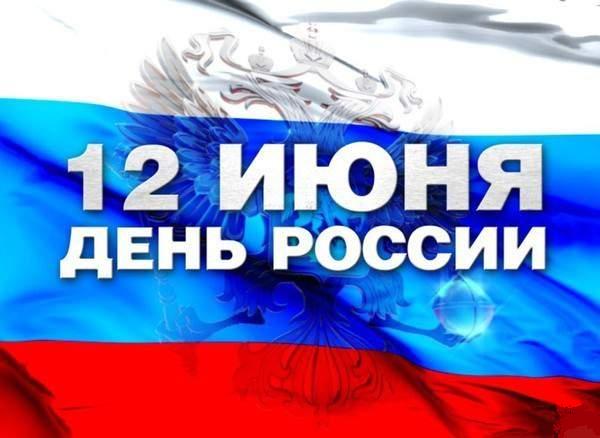 Уважаемый руководитель!Поздравляем Вас и ваш коллектив с Днем России!Дата 12 июня – символ единения нашего многонационального народа, уверенности в избранном пути свободного демократического развития.       Мы по праву гордимся славной летописью Отечества, великим культурным и историческим наследием, огромным потенциалом государства, а своим плодотворным трудом стремимся сделать нашу страну сильной и процветающей.Желаем вам здоровья, успехов и благополучия! Пусть в ваших семьях будет мир, и каждый новый день приносит радость!С праздником, дорогие земляки, с Днем России!Глава Невьянского городского округа                                             А.А. БерчукПредседатель Думы Невьянского городского округа                                                  Л.Я. Замятина2017 год